Fluency: Year 4 set A Use the bus stop method to calculate the following divisions. 105 ÷ 7 =84 ÷ 6 =152 ÷ 8 =264 ÷ 3 =51 ÷ 3 =Problem solvingAt a party, Mr Barker has 568 sweets to give to his guests. He has 8 guests.How many sweets shall each guest receive?Reasoning 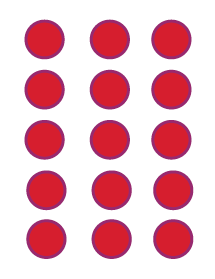 The diagram on the left shows 15 ÷ 3 = 5The diagram on the right shows 15 ÷ 5 = 3Create two, similar diagrams to show both division sentences for 3 x 7 = 21.Challenge What issues will arise when you try to complete the division below?  78 ÷ 5 =What is the closest solution you can get? Fluency: Year 4 set A Use the bus stop method to calculate the following divisions. 135 ÷ 9 =54 ÷ 3 =102 ÷ 6 =536 ÷ 8 =1,125 ÷ 9 =Problem solvingAt a party, Mr Barker has 208 sweets to give to his guests. He says, “I should share the sweets into 26 bags and then my guests will get 8 sweets each. This is the maximum amount of sweets I can give each guest.” Explain why he is incorrect.  Reasoning These arrays show the divisions:15 ÷ 5 = 315 ÷ 3 = 5Using the number 28, create two arrays which show the different ways it can  be divided. Challenge Complete the following division:4593 ÷ 8 =What have you discovered? What is wrong?   